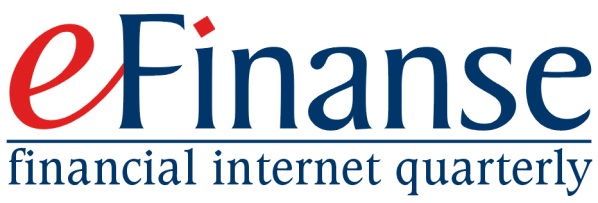 INVITATION FOR PUBLICATIONThe Financial Internet Quarterly ‘e-Finanse’ ISSN: 1734-039X (Online, Open access)The Financial Internet Quarterly ‘e-Finanse’ (abbrev. ‘e-Finanse’) is an on-line publication (www.e-finanse.com) put out since 2005 by the University of Information Technology and Management in Rzeszow (www.wsiz.rzeszow.pl). The aim of this quarterly publication is the popularization of financial knowledge and the presentation of new ideas in this field. We publish articles covering a wide range of financial topics, including issues related to business finance, public finance, insurance, banking, accounting, capital markets and the legal aspects of financial management. Since the end of 2013 the quarterly has been published only in English. The quarterly ‘e-Finanse’ is indexed in distinguished international periodical repositories such as:  The Central European Journal of Social Sciences and Humanities (CEJSH), EconLit, RePEc, Index Copernicus, ProQuest, Ulrichsweb and EBSCO, DOAJ, EconBiz, Cabell Publishing, Inc, Gale, Citations in BazEkon, ICM. The journal cooperate with Sciendo (owned by deGryuyter). This cooperation gives the opportunity to get to the wider group of readers and potential authors. The journal belongs to a small group of economic journals which can boast almost the maximum awarding of points on the Ministry of Science and Higher Education’s scale. Each article published in the journal is worth 14 points in the academic portfolio (the maximum is 15 points).Each paper published in “e-Finanse” is assigned a DOI® and ORCID number, which appears beneath the author's affiliation in the published paper. All guidelines for authors You can find under below link: https://e-finanse.com/submit-an-article/. Firstly, You should register and create an account and then submit article.Regards,PhD Tomasz SkicaEditor-in-chiefThe Financial Internet Quarterly ‘e-Finanse’University of Information Technology and Management in Rzeszowul. Sucharskiego 2,35-225 Rzeszow, Poland